Institute of Professional Educator Development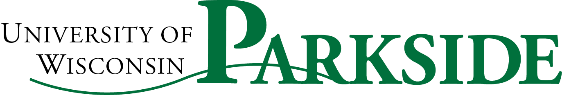                                                                           Telephone: (262) 595-2180 Fax: (262) 595-2265RESIDENCY APPLICATION
Due October 15 (Spring Residency) & March 15 (Fall Residency) to teachereducation@uwp.edu
Late applications may not be accepted. Failure to complete Residency requirements prior to application date may result in a delay in Residency by at least one semester. Completion of this application does not guarantee progression to the Residency semester.STUDENT SIGNATURE/DATE		(Typed signature accepted if sent from Parkside email account)Institute of Professional Educator Development                                                                          Telephone: (262) 595-2180 Fax: (262) 595-2265RESIDENCY REQUIREMENTS AND POLICIESThe Clinical Coordinator is responsible for determining all Residency placements. The Clinical Coordinator may consider special circumstances, including a candidate’s home address and available transportation, when establishing a Residency placement.Teacher candidates may NOT be placed at sites where there is a conflict of interest, including sites where a candidate:Has previously attended as a student (elementary, middle, or high school)Has a child or other family member currently employed or currently or formerly enrolled as a studentHas a personal relationship with a mentor teacher or other school employeeIf a teacher candidate receives a Residency placement where one of these scenarios is present, they are required to inform the Clinical Coordinator as soon as they are aware of such a conflict. A candidate who fails to report a conflict of interest at a placement will be removed from the placement once the conflict becomes known, which will result in a delay of Residency to a subsequent semester.Candidates are not permitted to negotiate or secure their own Residency placement under any circumstances. If a teacher candidate receives a placement that presents an unsurmountable hardship to them, they must meet with the Clinical Coordinator and present supporting documentation of this hardship when requesting a change in placement. Final decisions on all placements are made by the Clinical Coordinator. A candidate may have to wait at least one semester to begin Residency if any required materials or documentation are submitted less than 30 days prior to Residency start date or if he/she turns down a Residency placement. It is the candidate’s responsibility to notify the Clinical Coordinator at least 30 days prior to the Residency start date if he/she decides to postpone Residency to another semester.Residency placements are made after all requirements for Residency have been met, and on the condition that the Certification Officer will have official evidence of each of the following requirements upon receipt of your Residency Application. Your Residency placement may be cancelled if any of the following requirements are not in fulfilled at least 30 days prior to Residency start date.All students must complete/attain the following requirements prior to admission to Residency: Cumulative GPA of 2.75 or higher  EDU coursework GPA of 3.0 or higher Completion of all required courses for the candidate’s licensure program with a grade of C+ or better Completion of all academic minor requirements (Elementary Education only) Completion of all clinical program requirements prior to Residency Passing score on Pre-Residency Portfolio (score of 20 or higher from each faculty member)  Completion of Content Knowledge Assessment (one of the following):	 Praxis II exam appropriate to licensure area	 Content Knowledge Policy alternative (must meet with advisor to determine if this qualifies) Passed Criminal Background Check within last two years that will remain valid for the duration of the Residency semester
By submitting your Residency Application, you verify that you have read the Residency policies and agree to abide by them. It is your responsibility to notify the Clinical Coordinator if a placement violates any of the above site policies. Failure to do so will result in the termination of Residency for the semester.APPLICANT INFORMATIONAPPLICANT INFORMATIONAPPLICANT INFORMATIONAPPLICANT INFORMATIONAPPLICANT INFORMATIONLast Name:First Name:Middle Initial:Student ID Number:Student ID Number:Mailing Address: (include city, state and zip code) Mailing Address: (include city, state and zip code) Mailing Address: (include city, state and zip code) Ranger Email Address: Ranger Email Address: Licensure Level:Major:Addl. License/MajorMinor: (if applicable)Minor: (if applicable)Residency Semester/Year:Date of Birth:Phone Number:Degree Seeking Status:Degree Seeking Status:PRIOR SCHOOLING (Please list schools you attended as a student (attach additional sheet if needed).PRIOR SCHOOLING (Please list schools you attended as a student (attach additional sheet if needed).PRIOR SCHOOLING (Please list schools you attended as a student (attach additional sheet if needed).PRIOR SCHOOLING (Please list schools you attended as a student (attach additional sheet if needed).PRIOR SCHOOLING (Please list schools you attended as a student (attach additional sheet if needed).LevelName of SchoolName of SchoolDistrictDistrictElementaryMiddleHighCLINICAL PLACEMENT INFORMATIONCLINICAL PLACEMENT INFORMATIONCLINICAL PLACEMENT INFORMATIONCLINICAL PLACEMENT INFORMATIONCLINICAL PLACEMENT INFORMATIONPlease list information regarding prior clinical placements. If you did not participate in a placement for a particular course, please write “N/A.”Please list information regarding prior clinical placements. If you did not participate in a placement for a particular course, please write “N/A.”Please list information regarding prior clinical placements. If you did not participate in a placement for a particular course, please write “N/A.”Please list information regarding prior clinical placements. If you did not participate in a placement for a particular course, please write “N/A.”Please list information regarding prior clinical placements. If you did not participate in a placement for a particular course, please write “N/A.”CoursePlacement SchoolMentor TeacherGrade Level(s)Grade Level(s)EDU 300EDU 310EDU 430EDU 440Other placements if applicable (include course number):Other placements if applicable (include course number):Other placements if applicable (include course number):Other placements if applicable (include course number):Other placements if applicable (include course number):RESIDENCY PLACEMENT PREFERENCESRESIDENCY PLACEMENT PREFERENCESRESIDENCY PLACEMENT PREFERENCESRESIDENCY PLACEMENT PREFERENCESRESIDENCY PLACEMENT PREFERENCESPlease select your Residency placement preferences from the categories below. We do not guarantee placements in any particular district, school, or grade level. Final decisions on all placements are made by the Clinical Coordinator. Turning down a placement may result in a delay of Residency by at least one semester.Please select your Residency placement preferences from the categories below. We do not guarantee placements in any particular district, school, or grade level. Final decisions on all placements are made by the Clinical Coordinator. Turning down a placement may result in a delay of Residency by at least one semester.Please select your Residency placement preferences from the categories below. We do not guarantee placements in any particular district, school, or grade level. Final decisions on all placements are made by the Clinical Coordinator. Turning down a placement may result in a delay of Residency by at least one semester.Please select your Residency placement preferences from the categories below. We do not guarantee placements in any particular district, school, or grade level. Final decisions on all placements are made by the Clinical Coordinator. Turning down a placement may result in a delay of Residency by at least one semester.Please select your Residency placement preferences from the categories below. We do not guarantee placements in any particular district, school, or grade level. Final decisions on all placements are made by the Clinical Coordinator. Turning down a placement may result in a delay of Residency by at least one semester.PreferenceDistrictTeacherGrade LevelGrade LevelChoice 1Choice 2Choice 3List conflict of interest schools (if applicable):List conflict of interest schools (if applicable):List conflict of interest schools (if applicable):List conflict of interest schools (if applicable):List conflict of interest schools (if applicable):By signing below, you affirm that all of the information in this application is true and accurate. This application communicates your intention to enter Residency in the semester and year indicated above, but is not a guarantee of progression to Residency.By signing below, you affirm that all of the information in this application is true and accurate. This application communicates your intention to enter Residency in the semester and year indicated above, but is not a guarantee of progression to Residency.By signing below, you affirm that all of the information in this application is true and accurate. This application communicates your intention to enter Residency in the semester and year indicated above, but is not a guarantee of progression to Residency.By signing below, you affirm that all of the information in this application is true and accurate. This application communicates your intention to enter Residency in the semester and year indicated above, but is not a guarantee of progression to Residency.